Publicado en Lloret de Mar el 14/08/2024 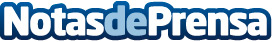 OPTICA’M analiza cuáles son los diferentes tipos de lentes de contacto más demandados del mercado de la visiónLa adaptación precisa de las lentes de contacto es crucial para garantizar comodidad y eficacia visual. Utilizar lentes que no se ajusten correctamente puede provocar molestias y afectar negativamente la salud ocularDatos de contacto:Oriol Marquèsedeon931929647Nota de prensa publicada en: https://www.notasdeprensa.es/optica-m-analiza-cuales-son-los-diferentes Categorias: Medicina Industria Farmacéutica Consumo Otros Servicios http://www.notasdeprensa.es